Forest Church Sunday 2 May 2021: Activities Sheet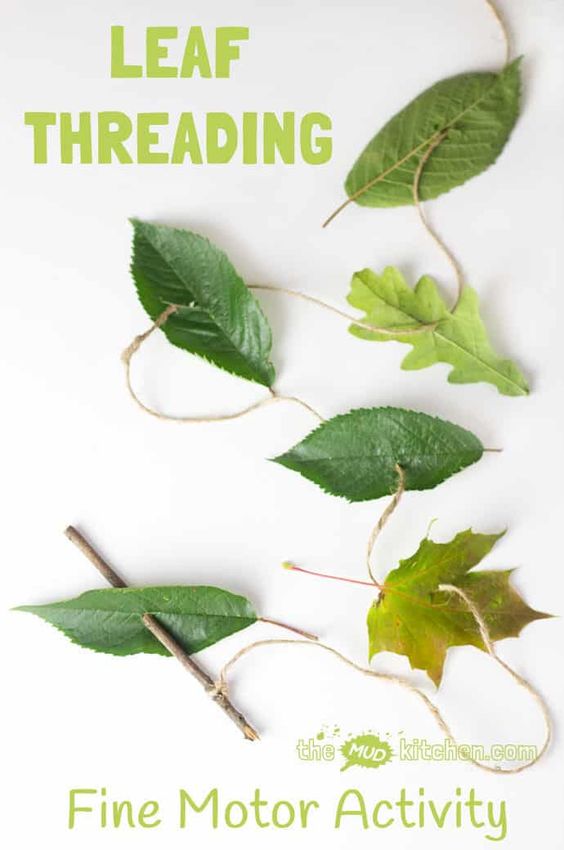 1.  Leaf ThreadingYou will need: a stick; long piece of string; leaves!Method: Forage for lots of different shaped leaves and a stickUse the stick to make holes in the leavesString togetherUse to hang up as decorations at home or in the churchyard2. ‘I am the Vine’ Button Tree  You will need: a piece of paper; buttons; stickers; glue; pens       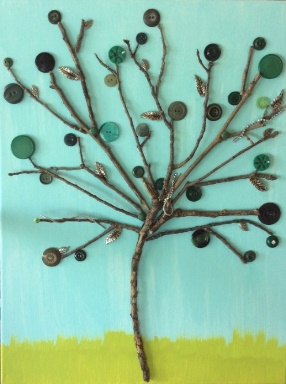 Method: Using a pen, draw the shape of a tree with lots of branches on a piece of paperDecorate with buttons, stickers etcPrayer Activity: sticky note grape prayersYou will need:  a Cross; Sticky notes – green and purple. PensMethod:  Write your prayers on a sticky note & add to the cross during the craft time. Set up a side table to the standing cross for this activity.Conclude with the Lord’s Prayer.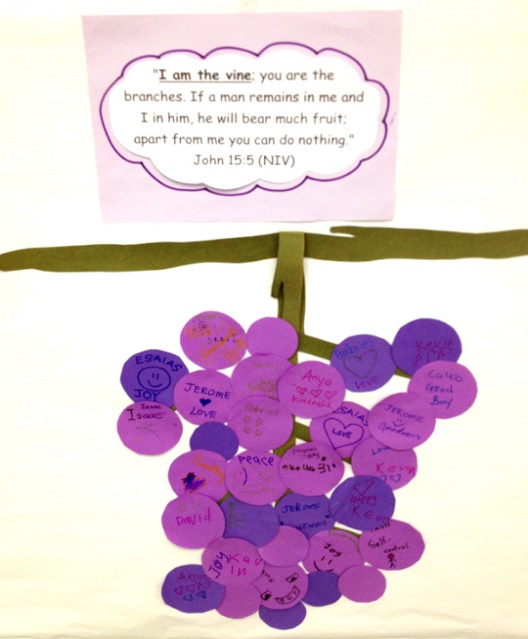 